Есть в нашей Калуге такой уголок…(летопись природы микрорайона «Дубрава»)Цели: показать, насколько богата природа микрорайона и как можно использовать её дары:формирование у детей отношения к природе как высшей ценности, желание заботиться о ней;развитие познавательной активности;воспитание у школьников любви и бережного отношения к природе;расширение знаний о флоре и фауне микрорайона «Дубрава;знакомство с полезными представителями флоры микрорайона;эстетическое воспитание;пропаганда знаний, необходимой для активной охраны природы;приобщение к книге и библиотеке.Задачи:изучать биологические свойства съедобных дикорастущих растений микрорайона;изучать обычаи стола, связанные с нашими сорняками, на примере других стран;обосновать экологическую и полезную целесообразность работы; воспитывать познавательный интерес и способности в саморазвитии;совершенствовать свои возможности в области проектной деятельности;расширять знания обучающихся за пределы учебника;Актуальность. Человек будущего – это всесторонне развитая личность, живущая в гармонии с окружающим миром и с самим собой, действующая в рамках экологической необходимости. Формирование эколого-краеведческой культуры есть осознание человеком своей принадлежности к окружающему его миру, единства с ним. Работа является  общеразвивающей, нужной для того, чтобы дети могли знать, какой была природа микрорайона в дни детства их бабушек и дедушек, какой она стала теперь; показать, насколько богата природа микрорайона, как широко можно использовать её дары;  приобщает обучающихся к изучению и сохранению природы родного края, своей малой родины;  формирует навыки исследовательской деятельности обучающихся; развивает чувства сопричастности к решению экологических проблем; обучает навыкам пользования справочной и энциклопедической литературы.Новизна. Собрав воедино сведения о флоре и фауне микрорайона «Дубрава», рецепты приготовления блюд из плодов, ягод, о лекарственных свойствах дикорастущих трав, грибов  – это и есть новизна данной работы. Предполагаемый результат. Различные формы эколого-краеведческой деятельности объединены в систему и представляют собой непрерывный  цикл обучения и воспитания. Одна из главных задач данной работы – собирание сведений у старожилов,  описание учащимися природы малой родины работая с источниками информации и на природе. Эколого-краеведческая деятельность обучающихся рассматривается как эффективное средство, позволяющее решать в комплексе образовательные, воспитательные и оздоровительные задачи, развивая ребёнка в целом интеллектуально, нравственно, физически, эмоционально. На примере данной работы будет показано, насколько богата была природа микрорайона, как широко можно использовать её дары. Щедрая природа даёт нам в руки несметные богатства, и мы должны использовать их как рачительные хозяева, чтобы и следующие поколения могли ими воспользоваться.. В ходе работы над главами в различные сезонные циклы совершаются тематические прогулки по территории микрорайона: в лес, в дубовую рощу, на ёловую поляну, к близлежащим прудам, по берегам речушки. Планируется, что книга будет пополняться новыми главами. Она пригодится будущим жителям микрорайона, позволит больше узнать, правильно понять экологические, исторические, географические особенности своей малой Родины. Наша Книга помогает сохранить природу микрорайона, узнать её особенности. Красной нитью проходит в книге девиз учащихся: «Сохраняя прошлое, создаём будущее»Книга посвящается 60-летию микрорайона «Дубрава»Есть в нашей Калуге такой уголок:Там дуб-великан под окошком растет. От этого дуба названье пошло –«Дубравой» зовется оно.  Я край этот милый люблю все сильней:Дубы и поляну, и лес и ручей.Я с детства здесь каждый дубок узнаю.И знаю тропинки все в нашем лесу.Богатый мой край на орехи, грибы…И счастье находишь в гармонии ты.Здесь белки привольно живут под окномИ дятлы по дубу стучат «долотом».И музыку эту я слушать готов,Дай Бог, еще много и много годов.Красив мой поселок зимой и весной.И роща дубовая дружит со мной.И шепчут дубы: «Не сиди, выходи,На кроны веселые ты погляди.Смотри, какой желудь, какая листва, -Ажурная тень на тропинку легла».Я в рощу дубовую утром пойду,По травам росистым босой пробегу.У дуба здоровья и сил наберусь.И, кажется мне, что в беде не согнусь.Есть в нашей Калуге такой уголок:Там дуб-великан в моем сердце живет.			(Н.Н.Кулькова)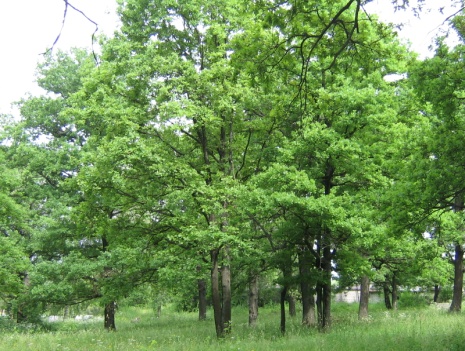 Введение	Наша школа № 31 расположена в удивительнейшем и красивейшем уголке нашего города – посёлке Дубрава. Само название «Дубрава» говорит о том, что в этой местности растут дубы.	Замечательны климатические и природные условия микрорайона и его окрестностей. Рельеф местности имеет слегка всхолмленную равнину, изрезанную небольшими оврагами и ручейками. Почвы подзолистые, закисленные.	От посёлка, теперь улицы Дубрава на юго-восток в сторону Ферзиковского района раскинулись смешанные лиственные леса, где преобладает дуб.	В окрестностях микрорайона встречается известняк, песчаник, огнеупорная глина, песок. В сторону р. Оки – гранит, гнейс и др.	Микрорайон Дубрава (раньше посёлок) основан в 1953 году. Когда пришли строители – тут ничего, кроме густого леса не было. Строительство посёлка связано с комбинатом «Речной» (теперь ФГКУ «Комбинат «Речной»). Под руководством начальника объекта Сергеева А.П. началось строительство посёлка. Первоначально были построены два барака и столовая. В 1955 году закончилось строительство первого двухэтажного шлакоблочного дома, в июле этого же года дом был заселён. Зв три последующих года построено и заселено ещё четыре дома.	С 1957 года должность начальника объекта «Речной» занимает Звездин Владимир Иванович. Под его руководством продолжается рост посёлка. В 1957 году построен детский сад. В 1959 году была сдана в эксплуатацию восьмилетняя школа, в 1960-м – новый клуб. В 1966 году построен четырёхэтажный дом со всеми удобствами, проведён в посёлок газ.	Можно утверждать, что в жизни нашего народа есть хорошая традиция: запечатлевать в летописях, воспоминаниях, песнях историю своей малой родины. Пишется эта история чаще всего не профессионалами, а теми, кто крепко и, подчас, всю жизнь с ней связан. Вот и мы пишем свою летопись – о природе малой родины – микрорайоне «Дубрава». Это работа не одного года. Наша книга пишется с 1999 года. Не одно поколение учащихся работает над ней. Пока написано семь глав:«О дубе и «Дубраве», «Растительный мир микрорайона»,«Сорняки на нашем столе»,«Съедобные плоды деревьев и кустарников».«Аптека под ногами»,«Вечные спутники леса», «Дети воздуха».Давайте пройдёмся по нашему посёлку и сразу поймём, почему он назван «Дубрава», а не как-нибудь по-другому. В самом посёлке и вокруг него растут могучие дубы. Есть и дубовая роща. С 1991 года в нашей школе пишется книга «Летопись природы малой родины». Написано уже семь глав. Первая глава посвящена дубу.	Вначале мы выяснили, как возникла дубовая роща. По воспоминаниям старожилов, рассказам краеведов история (легенда) её возникновения такова: калужский купец-лабазник первой гильдии Чернов, владеющий Черновским хутором и частью села Грабцево, на склоне своих лет, дабы оставить о себе в народе добрую память и отчасти замолить свои грехи, приказал своему приказчику после своей смерти на пустыре (где в настоящее время располагается посёлок) заложить дубовую рощу. В общей сложности было высажено более 200 молоденьких дубков. Самого Чернова уже давно нет в живых, но память о нём живёт до сих пор, так как эта роща для всех дубравчан стала не только любимым, но и, в некоторой степени, священным местом. К сожалению, История не всегда хранит в людской памяти имена достойных граждан. Так и в нашем случае, только после кропотливых исследований было обнаружено имя человека, который подарил нам такую удивительную рощу. Необходимо заметить, что на территории города Калуги она единственная.  Участков дубрав такой площади около Калуги нет. Есть парк «Дубки» в городе Малоярославце, но этот парк  является искусственным, деревья посажены не так давно.Жители микрорайона начинают задумываться над тем, чтобы представить рощу на статус памятника природы хотя бы регионального значения. Сейчас в нашей роще растут 43 красавцев-дубов. И есть ещё две интересных особенности: в дубовой роще кроме дубов не растёт ни одного кустарника и только под одним дубом растёт майник двулистный.	Мы подсчитали дубы, которые расположены на территории посёлка и вокруг него (от пруда и до речки). Их оказалось 270 (данные 2007 г.).	Узнали вид дуба. Наш дуб – летний или, как его ещё называют, черешчатый, обыкновенный. Он всем хорош: красавец, богатырь. Этот вид считается самым ценным дубом.Глава 1. «Quereus Robur – красивое дерево»	Дуб на влажных тёмно-серых лесных суглинках, на выщелочных  чернозёмах создаёт высокопродуктивные насаждения. Он успешно растёт и на каменистых, подзолистых, суглинистых, довольно сухих почвах, на меловых склонах. Это делает его незаменимой породой для лесоразведения в степных зонах.	Дуб – громадное дерево, до 40 метров высотой, с толстым стволом и извилистыми кряжистыми сучьями, образующими широкий шатёр листвы, производит действительно впечатление мощи и силы, живёт до 200 лет и больше, хотя рост в высоту прекращается к 120 годам. А в раннюю пору наш дуб несилён – всходы дуба весьма чувствительны к весенним заморозкам, ярким лучам солнца, сильным порывам ветра. Но в зарослях, под защитой широких листьев орешника и черёмухи они выживают и растут. До восьми лет еле-еле растёт. Проросший дубок крепкими веточками раздвигает кроны соседей. Кругом дубка, как говорят лесники, «шуба» из других деревьев и кустарников. Сверху же, как в оконце, льются солнечные лучи и дожди. Когда окрепнет в этих условиях молодой дуб, он быстро перерастает остальные деревья. К тому же дуб летний начинает плодоносить лет с тридцати. Это на открытых местах, как в нашей дубовой роще. А в лесу – в пятидесятилетнем возрасте. К этому времени кора дубка, бывшая гладкой и шелковистой, стала темнеть и покрываться трещинками. Обильные урожаи желудей повторяются через четыре – восемь лет. Весной дуб долго не трогается в рост. Он во всём выдержан, нет у него спешки: так он готовится к трудной многовековой жизни.	Весной спутник дуба – клён остролистый – зеленеет, а дуб всё стоит без праздничной одежды, продолжает спать по-богатырски. И вдруг почки, согретые теплом и обласканные майским ветром, выстрельнут красными фигурными язычками. Одновременно с распусканием листьев дуб зацветает. Длинные свисающие серёжки-соцветия появляются у основания молодых побегов. Женские цветки – мелкие, малозаметные. Опыляются ветром. К осени завязь превращается в спелые плоды.	Сбросив жёлуди, дуб, окружённый своими спутниками, продолжает стоять над ними богатырём.	Дуб, как и многие наши лиственные деревья, способен давать поросль от пня. После того, как срубят дерево (конечно не очень старое), на коре пня вскоре появляется целая щётка побегов, но большинство из них впоследствии погибает, остаются очень немногие. Спустя несколько десятков лет из этих побегов вырастают взрослые деревья.	Интересно посмотреть на свежий пень дуба. Почти вся поверхность, за исключением узкого наружного кольца, имеет довольно тёмную коричневатую окраску. Следовательно, ствол дерева состоит в основном из более тёмной древесины. Это так называемое ядро. Древесина ядра уже «отслужила свой век» и не участвует в жизни дерева. Тёмный цвет её объясняется тем, что она пропитана специальными веществами, которые как бы консервируют ткани и препятствуют развитию гнили.	Более светлый, почти белый наружный слой древесины называется заболонь. Именно по этому слою поднимается вверх по стволу почвенный раствор, который поглощают корни, - вода с небольшим количеством питательных солей. Заболонь – деятельная, активная часть древесины, имеющая большое значение в жизни дерева. Однако её доля в общей массе ствола невелика.	Если пень дуба достаточно гладкий, на поверхности заболони не трудно заметить множество мельчайших дырочек, точно уколов тонкой иглой. Это перерезанные поперёк тончайшие трубочки-сосуды, которые идут вдоль ствола. Именно по ним и поднимается почвенный раствор. У дуба сосуды имеют большой диаметр, их без труда можно видеть простым глазом.	Сосуды дуба благодаря своему большому диаметру обладают внушительной «пропускной способностью». Судите сами. В стволе старого толстого дерева в жаркий летний день по сосудам поднимается вверх до 100 литров воды, поглощённой корнями из почвы. Эта вода в конце концов попадает в листья и испаряется через устьица, увлажняя воздух в кроне дерева.	И ещё одна интересная подробность, касающаяся древесины дуба. На поверхности пня сосуды располагаются в определённом порядке. Они образуют отдельные, хорошо заметные концентрические кольца на общем фоне древесины. Каждое такое кольцо сосудов соответствует одному году жизни дерева. А образуется кольцо в течение весны и первой половины лета. Позднее нарастёт слой древесины, в котором не видно сосудов. Это происходит во второй половине лета. На следующий год всё повторяется сначала. По кольцам сосудов можно определить возраст дерева.	Чтобы узнать и собрать материал о дубе мы обратились в школьную библиотеку, библиотеку микрорайона, КОНБ им. В.Г.Белинского. 	В одних книгах мы узнали о свойствах дуба, в других – о желудях, в-третьих – какие бывают дубы, где они растут.	Нас заинтересовали интересные исторические факты, связанные с этим деревом и мы обратились к журналам «Юный натуралист», «Муравейник», «Наука и жизнь», «Вокруг света» и др. В них мы обнаружили много интересных фактов, связанных с дубом, которые  приводим в своей работе.	Вместе с нами учащиеся собирают стихотворения, пословицы, поговорки, загадки и скороговорки о дубе.Заглянем в глубь веков	В «Лесном словаре» начала XIX века читаем о дубе: «Дерево это поставлено на той же ступени, на какой лев находится между четвероногих, а орёл между птиц. И дуб сделался эмблемой высоты, силы, долговечности».	У многих народов дуб считался самым красивым деревом, и к нему относились с почтением и любовью. На латинском языке недаром дуб так и называется: «красивое дерево» - кверкус (Quereus), от кельтских слов «que» - «красивый» и «cuez» - «дерево».	Дуб -  л е т о п и с е ц.  Живая хронология дней ушедших. Дерево это как бы связывало времена. Угасшие эпохи и столетия прислали в наши дни живого свидетеля – они доверили дубу память о себе, о былых днях и подвигах, о предках, которыми мы гордимся.	Есть что-то бравое и былинное в самом слове  «д у б р а в а»  Слышится в нём гул старины и шелест листвы молодых дубов.Оглянемся в прошлое. Дубовые леса появились на Европейской части нашей страны примерно десять тысяч лет назад. О красоте и силе дуба создано великое множество песен, сказок, легенд. Встречаясь с ним, всегда вспоминаются полюбившиеся слова знаменитой на весь мир песни:                                                 Среди долины ровныя,				  На гладкой высоте,				  Цветет, растет высокий дуб				  В могучей красоте.Эту песню поют у нас в России и далеко за ее пределами. Народ любил дуб, по нему примечал: шумит дубравушка – к непогодушке; много желудей на дубе – к теплой зиме и плодородному лету; когда дуб развернулся в заячье ухо – сей овес.	Дуб – дерево древних преданий и сказок. Наши предки, славяне, считали дуб священным деревом, посвященным богу грома и молнии Перуна. «Статую» Перуна вырубали из дуба и дуб называли: «Перуново дерево».	По летописи, перед идолом Перуна горел неугасимый «живой огонь з дубового древия». С тех пор сохранилась народная поговорка: «В лесу родились, пням молились». А кто не знает известные поговорки: «Что ни дуб, то тулуп», «Держись за дубок, дубок в землю глубок».	В дубовых рощах приносили жертвы, совершали обряды, собирали вече, сходились жрецы и князья судить и рядить о важных делах. Старые дубы в этих рощах не срубали из боязни, что это принесет несчастье. Славяне верили, что дуб был еще «до сотворения мира». У карпатских славян в старинной песне поется: «В то время, когда не было ни земли, ни неба, только одно синее море – среди этого моря стояло два дуба, а на дубах сидело два голубя; голуби спустились на дно моря, достали песку и камня, из которых и создались земля, небо и небесные светила». Об этом же писал римский натуралист Плиний Старший: «… дубы… нетронутые веками, одного возраста со Вселенной, они поражают своей почти бессмертною судьбою, как величайшее чудо мира». Римляне посвящали дуб Юпитеру, поэтому и желудь носил название: «югланс» (juqlans), то есть «Юпитеров плод».	Не только у славян, но у всех древних народов дуб почитался священным деревом. Когда-то древние греки считали, что дуб обладает силой прорицания. «По различным изменениям шелеста деревьев, - написано в старинной книге, - колеблемых зефиром, или треску ветвей, ломаемых бурей, жрица предрекала легковерным умам счастливые или пагубные события». Это говорится о дубе Додонского оракула. В Древней Греции дуб был посвящен богу солнца, науки и искусств - Аполлону. Дубовая ветвь означала могущество. Венком из дубовых ветвей награждали за спасение жизни и воинские подвиги.	Друиды (замкнутая каста жрецов – наследников традиционных поверий и обрядов кельтов) проводила связь человеческих характеров с деревьями, утверждая, что каждый человек, как и дерево, имеет свои определенные черты, достоинства и недостатки. Каждый знак (дерево) имеет два периода: в первом и во втором полугодии. Согласно гороскопу друидов, родившиеся 21 марта своим знаком считают дуб. Вот что говорили друиды о людях, рожденных под знаком дуба:»Полны жизни, силы и красоты. Выдержанные. Волевые. Неуступчивые. Непримиримые. Более чем независимые, но приветливые, гостеприимные. Не стремятся к переменам, они – консерваторы. Чужая жизнь их не интересует, тем не менее верны в дружбе». Читая эти строки, видишь перед собой могучего красавца-великана.Слава дуба	Когда смотришь на дубы-великаны, то с трудом представляешь, как раньше из такой твердыни выдалбливали лодки-однодеревки, в которых перевозили по рекам до 200 тонн груза. Древесина так же шла на торговые струги, на княжьи хоромы, на боевые дубины. Для строительных целей дуб сам в руки просился – долговечный, крепкий, необманный в своей прочности. Имея простой и красивый рисунок, древесина дуба и сейчас не потеряла своей прежней ценности. Самая крепкая - мореная (черная) древесина, долго пролежавшая в проточной воде. В результате реакции окиси железа и дубильных соединений выделяются чернильные вещества. Пропитавшаяся ими древесина лежит в земле веками.	Особую славу принесла дубу его кора, содержащая дубильные вещества. С незапамятных времен ее используют для выделки кож: кожи вымачивают вместе с дубовой корой, отчего они становятся мягкими, прочными и не подвергаются гниению. Кору для дубления снимают с молодых дубков, не достигших двадцатилетнего возраста. Из коры приготавливают из нее отвар, которым полощут рот при воспалительных процессах, лечат ожоги. Дубовые листья – хороший корм для одного из поставщиков натурального шелка – дубового шелкопряда. Применяют листья дуба и при засолке огурцов, которые от них крепчают в рассоле.Где живет дуб	Дуб растет в Африке и Америке, в Европе и Азии. Однако в Сибири он не встречается: не переносит резкой смены тепла и холода. Всего насчитывается 600 видов дубов. В России – 20. Когда-то область распространения дуба в России была куда шире, просторнее: северный его пост касался берегов Белого моря, восточный – хребтов Урала. Две-три тысячи лет назад дуб в русских лесах, говоря языком науки, был основной лесообразующей породой.	Дубы бывают летние, зимние и вечнозеленые. У летнего рано распускаются красноватые листья и осенью опадают. У зимнего дуба листья с длинными черешками появляются поздно, но осенью не опадают, а засохшие держатся на ветках всю зиму. У дуба, растущего во Франции, Испании, Италии и у нас на Кавказе, зеленые листья не сохнут и не опадают. Это пробковый дуб. Каждые десять лет с него снимают слой пробковой коры в 3 сантиметра толщиной. Пробка идет на изоляцию, изготовление спасательных кругов, шлемов, подошв. Из пробковых отбросов получают бензол, нафталин, светильный газ.	Сейчас у нас можно встретить следующие виды дубов: дуб летний, дуб зимний, дуб душистый, дуб монгольский, дуб красный, дуб крупнопыльниковый. На Кавказе растут – скальный, пушистый, грузинский, каштанолистный. И у каждого, разумеется, свои особенности.«Дубовая каша»	Желтеют и опадают листья. Сердитый ветер сбивает листья, сухие ветки и целые сучья. Моросит мелкий нудный дождь. А когда он перестает ненадолго, в лесу наступает непривычная, гнетущая тишина, лишь изредка нарушаемая тяжелыми редкими каплями воды и приглушенными ударами желудей.	Падают желуди, падают плюски, или, как мы их попросту называем, чашечки, с помощью которых желуди до поры до времени удерживаются на крепкой дубовой ветке. 	Падают… Так что же, значит, конец зеленой жизни? Ничего подобного! Наоборот, только самое начало. Приглядитесь повнимательнее. Кожура у некоторых желудей треснула, и стал виден зародыш из двух аккуратных семядолек и спрятанных между ними корешка, стебелька и почечки. И этот зародыш, если никто и ничто не помешает, даст жизнь целому дубу, могучему и вековечному, стойкому ко всяким лесным невзгодам и бурям.	Желудь дуба изумителен по своей форме. Продолговатая форма, «отполированность» и защитный коричневый цвет – все способствует распространению этих плодов.	Желуди питательны. Они содержат 57% крахмала, 7% белков, 10% сахара и 5% жира. Горьковатый вкус их объясняется наличием вяжущих дубильных веществ. Он удаляется из плодов путем вымачивания.	Ученые на основании археологических находок в разных местах мира, утверждают, что желуди были первоначальной пищей человека, что дуб – первое хлебное растение, а не современные злаки: рожь или пшеница. Экспедиции советских археологов, делая в Кировоградской области раскопки Трипольских поселений 5-тысячелетней давности, установили, что первым и наиболее древним хлебом был хлеб из желудей. На развалинах печи нашли в обломках глины отпечатки желудей.	Древнейшие жители юга России сушили желуди в печах, растирали в муку и пекли из нее хлеб. В средние и последующие века во время голода подмешивали желуди в хлеб. Жители Луизитании  и племена индейцев Калифорнии до сих пор запасают и едят желуди. По питательности желуди почти не уступают ячменю.	И в наше время из желудей можно готовить «дубовую кашу». Собирать желуди следует зрелыми, когда они в конце сентября выпадают из плюсок, а еще лучше – после первых заморозков. Их очищают от кожуры, разрезают на четыре части и заливают водой. Вымачивание продолжается двое суток, причем каждый день воду сменяют три раза. Затем перекладывают желуди в кастрюлю, заливают водой (две части воды на одну часть желудей) и  нагревают до кипения. Потом желуди пропускают через мясорубку и полученную массу высушивают, рассыпав тонким слоем на фанере. После предварительной просушки на воздухе, желуди сушат в печке или на плите до тех пор, пока они не станут похрустывать. Высушенные желуди толкут или размалывают.	При крупном помоле получается крупа, из которой можно варить кашу, из муки даже можно печь «ореховые» торты. Так как желудевое тесть не обладает клейкостью и вязкостью, то при переворачивании лепешки ломаются. При изготовлении «орехового» торта из муки желуди вполне заменяют орехи.	Желуди употребляют и для изготовления кофе. В этом случае их не надо вымачивать. Из желудей получают и спирт.Дуб в легендах и сказаниях1. Современный тысячелетний дуб рос уже в то время, когда Святослав бился с печенегами или Владимир Красное Солнышко со своей «хороброй дружиной восседал за пированием» во славном городе Киеве.От прославленной Н.В.Гоголем Запорожской сечи сохранился до сих пор в селе Верхняя Хортица 700-летний дуб. Его так и называют Запорожским дубом. Окружность этого дуба – 6 метров 32 сантиметра, корни же его разрослись в разные стороны на 100 метров.О Запорожском дубе сохранилась такая легенда. Богдан Хмельницкий, напутствуя под этим дубом перед боем свои полки, говорил: «Будьте, хлопцы, в бою такими же крепкими, как этот дуб». Под этим дубом запорожцы писали своё знаменитое письмо турецкому султану.2. В городе Сент (Франция) до последнего времени рос один из самых старых дубов в Европе, высотой в 20 метров, диаметр ствола которого 8 метров;  в дупле его – комната в 4 метра шириной. В тени его отдыхали легионы Цезаря.3. В средние века на площадях городов и селений всегда росли большие дубы, под которыми происходили общественные собрания, вершили суд и тут же на ветвях дерева вешали приговорённых к смерти.Под дубом в городе Орлеане Жанна д*Арк дала клятву освободить Францию от англичан. Дуб этот считали священным и долгое время охраняли.4. Дуб святого Варфоломея знала вся Франция. Легенда гласила, что он был посажен в 1572 году, когда в Варфоломеевскую ночь католики учинили жестокую расправу над гугенотами. Так и рос дуб в лесу у Фонтенбло, бывшей загородной резиденции французских королей, пока не оказался поваленным бурей в 1952 году.Учёные решили проверить легенду, сделали срез дубового ствола и подсчитали годовые кольца. Их и впрямь оказалось около 400. И тогда на срезе были поставлены даты. Вот кружок в самом центре, он сформировался в год Варфоломеевской резни. Вот тонкий тёмный слой, он образовался в 1610 году, среди событий этого года – убийство короля Генриха IV. Вот кольцо, датированное 1789 годом, - он славен Великой Французской революцией. Тут прирост за 1889 год – в Париже построили Эйфелеву башню. Вот кольцо 1914 года – тогда началась первая мировая война. А это слой 1939 года – пошёл отсчёт событий второй мировой войны… Четыре столетия человеческой истории вместилось в жизнь одного могучего дерева.Маститые, ветвистые дубы,Задумчиво поникнув головами,Что старцы древние на вече пред толпами,
Стоят, как бы решая их судьбы…(А.Майков)5. Александр Сергеевич Пушкин писал:У Лукоморья дуб зелёный,Златая цепь на дубе том,И днём и ночью кот учёныйВсё ходит по цепи кругом…Читая эти строчки, думаешь: где же этот дуб растёт? Может быть у нас в Дубраве? А может в природном парке имения Гончаровых в Полотняном Заводе под Калугой? Огромный, с одним комелем-корнем и двумя высоченными стволами. Ему не одна сотня лет, им любовались Александр Сергеевич и Наталья Николаевна, прогуливаясь под его сенью… В селе Тригорском Псковской губернии растёт воспетый А.С.Пушкиным дуб:Гляжу ль на дуб уединенный,Я мыслю, патриарх лесовПереживёт мой век забвенный,Как пережил он век отцов.Любимый поэтом дуб сохранился также и в Суйде Гатчинского района, где было имение Ганнибалов и где родилась няня Пушкина,  Арина Родионовна.6. А в Ясной Поляне под Тулой, в усадьбе, в которой родился и провёл большую часть своей жизнь Лев Николаевич Толстой есть дубово-липовый лес «Чепыж» - самый старый лесной участок в Ясной Поляне, его дубы описаны  писателем в романах «Война и мир» и «Анна Каренина».7. Возле литовского села Стелмужи растёт дуб. Он родился около двадцати веков назад и живёт себе поживает. Под Москвой, в парке Ленинские Горки, сохранился дуб – ровесник Москвы. В городском парке Риги (Латвия) растёт дуб, посаженный Петром Первым.8. Самый маленький музей в мире «Баублис» находится… в дупле старого дуба в Литве. Существует этот музей с 1812 года. В этом дупле размещены кости мамонта, древнее оружие, старинные монеты, библиотека из 200 книг и многое другое. Размеры музея не очень велики – помещение диаметром 2 метра.9. Пушкинский дуб в Михайловском, Лермонтовский в Тарханах, дуб Адама Мицкевича в Полтаве. В Петербурге около Лесной академии можно увидеть три дубка, посаженные в честь русского лесничего Э.И.Циолковского, его гениального сына, нашего с вами земляка, К.Э.Циолковского и первого космонавта Юрия Гагарина.10. В подмосковном селе Остафьево, в родном поместье князей Вяземских, сохранилась удивительная история двух местных дубов. Конец XVIII века. Между Россией и Соединёнными Штатами Америки устанавливаются дипломатические отношения. Первый американский посол, вручая верительные грамоты, подарил русскому дипломату несколько желудей с дуба, растущего у могилы первого президента США Джорджа Вашингтона.Жёлуди были посажены в Царском Селе. Взошли дубки. Прошли годы. Знаменитый историк и писатель Н.М.Карамзин жил в то время в Остафьеве, в гостях у поэта Вяземского. Здесь он писал первый том «Истории государства Российского». И вот, спустя годы, перед смертью он завещал дочери: пусть она поедет в Царское Село, соберёт несколько желудей с американских дубов, а когда они прорастут в горшках – высадит в Остафьево. И вот уже более полутораста лет стоят эти дубы в подмосковном имении-музее. Тоже страничка истории государства Российского.11. А что даёт дуб кроме желудей? Конечно ценную древесину, кору. А раньше применяли ещё и дубильные орешки-галлы – наросты на листьях и ветвях, в которых живёт личинка насекомого орехотворки. Эти орешки больше известны под названием чернильных. Из них выжимали сок, смешивали с железным купоросом, добавляли немного клея – получались чернила, которые хорошо держались на пере, а написанное ими приобретало красивый блеск. Сохранившиеся рукописи, написанные этими чернилами, выглядят так, будто они только что вышли из-под пера. Правда, эти чернила имели один, но существенный недостаток: написанное можно было прочесть только спустя 10 – 12 часов, а до этого текст был почти бесцветным.В другом, более древнем рецепте чернил опять не обошлось без дуба: «Взять немного дубовой коры, да ольховой, да ясеневой, сварить их в воде… а потом кинуть кусок железа, подлить поварёшку щей покислей да кружку кваса медового». Именно такими чернилами писали на Руси с XV  века. «Преданья старины глубокой» - о правлении Ивана III, об окончательном избавлении от татарского ига – все эти сведения дошли до нас именно благодаря стойкости этих чернил из коры, дуба да «ще покислей».12. На реке Чернушке, там, где погиб Александр Матросов, немного поодаль от памятника, на краю поляны растёт дуб. Сильное, могучее дерево. Когда стоишь у памятника, смотришь на дуб, так и хочется расспросить… ведь он видел тот бой. Он видел, как солдат кинулся на пулемёт.Если бы деревья могли рассказывать… Если бы могли…Экологическая работа школьниковНаша планета серьёзно больна. И теперь болезнь природы угрожает здоровью и жизни человека.  Случилось это по вине самих  людей. В любой семье ежедневно что-то выбрасывают. Но нельзя допустить, чтобы повсюду на Земле выросли целые горы отходов. Созданы и создаются  различные международные организации, служащие делу охраны природы. Во многих городах  создаются общественные  движения  под названием  «Мусора. Больше. Нет».   В нашем поселке есть прекрасное  место для отдыха – дубовая роща. Ежегодно, по традиции, наши учащиеся убирают там мусор весной и осенью, стараются поддерживать хорошее санитарное состояние рощи. К сожалению,  здесь по вечерам нередко появляются подростки и молодёжь, (нередко приезжают из центра Калуги) которые оставляют после себя пустые бутылки, пакеты и упаковки от сигарет, жгут на корнях вековых дубов под огромными кронами костры для шашлыков. И что еще более печально, так это то, что нередко жители близлежащих домов стали оставлять пакеты с мусором из своих квартир под вековыми дубами. Чем  так страшен мусор? Может, не обращать на него внимания и здоровее будешь? Увы, не будешь. То, что помойки - источник многих болезней, это понятно. Но есть и менее известные стороны «мусорной» проблемы. Наука «видеоэкология» обнаружила прямую взаимосвязь между тем, что человек ежедневно видит, и его психическим и физическим здоровьем. Поэтому мусорные россыпи являются не только неприятным зрелищем для глаза человека, они негативно влияют на здоровье в целом. Мусор - понятие чисто человеческое, и убирать его -  долг человека. Мы знаем, что чистота- залог здоровья, особенно для маленьких детей.  Поэтому мы решили взять эту зону отдыха под свой контроль, а дубы - под свою защиту. В результате этой деятельности школьники будут иметь возможность проводить работу по благоустройству дубовой рощи. В школе в уголке «Аптека на подоконнике» оформлен стенд "Чистая Дубрава"» с информационным материалом о трудовых делах, с фоторепортажами с места событий.  В школьной стенгазете «Зеленый шум» и в листовках-обращениях к жителям поселка помещаются объявления о планируемых субботниках по уборке территории дубовой рощи. Проводятся классные часы по охране окружающей среды, выставки детского творчества, тематические конкурсы; ежегодно с 2005 г. 19 июня проводится экологический праздник «День сорняка» на основе старинного русского народного праздника «Прополотье»; викторины, экологические десанты. Регулярно  проводятся операции «Пластиковая бутылка» по уборке мусора  на территории поселка Дубрава.    Мы уверены, что наши дела найдут поддержку не только со стороны  учащихся, но и со стороны населения поселка, а также со стороны  общественности и представителей органов власти города. Необходимо сохранить природу Дубравы,  которую мы сообща должны сберечь  для  будущих поколений. Мы хотим, чтобы все жители Дубравы дышали чистым лесным воздухом. Есть в нашей Калуге такой уголок:Там дуб-великан в НАШЕМ сердце живет…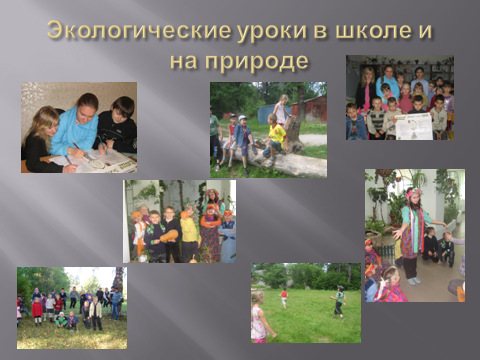 						Уборка дубовой рощи		Источники информации:Алёшин, В.И. Свидание с лесом. – Мн.: Беларусь, 1990.Богданов, М.Н. Из жизни русской природы: Кн. Для учащихся. – М.: Просвещение, 1960.Богданов, В.В., Попова С.Н. Истории обыкновенных вещей. – М.: Педагогика-Пресс, 1992.Большая Российская энциклопедия: В 30 т. Т. 9. – М.: Большая Российская энциклопедия, 2007.Бурков, И.Е. Лес, море, степь. – М.: Сов. Россия, 1985.Букштынов, А.Д. и др. Леса (Природа мира). – М.: Мысль, 1981.Верзилин, И.М. По следам Робинзона. – Л.: Дет. лит., 1974.Головкин, Б.Н. О чём говорят названия растений. – М.: Агропромиздат, 1986.Дитрих, А.К. и др. Почемучка. – 2-е изд., испр. и доп. – М.: Педагогика, 1990.Козлова, Т.А. Растения леса. – 2-е изд., стереотип. – М.: Дрофа, 2007.Корнеев, А. Земное диво: Книга о природе. – Тула: Приок. Кн. Изд., 1981.Петров, В.В. Лес и его жизнь: Кн. Для учащихся. – М.: Просвещение, 1986.Петров В.В. Растительный мир нашей Родины: Пособие для учителей нач. классов. – М.:Просвещение, 1981.Поклонись природе: Альбом / Сост. Д.А.Беспалый. – Мн.: Беларусь, 1984.Природа и люди: Хрестоматия по природоведению для учителей/ Сост. В.П.Горощенко. – М.: Просвещение, 1971.Природа России: Альбом/ Сост. А.А.Иноземцев. – М.: Россельхозиздат, 1987.Ростовцев, М.И. Где шумят дубравы: Очерки. – Тула: Приок. Кн. Изд-во, 1987.Саутин, В.И. Определитель лесных растений медицинского значения. – М.: Лесная пром-сть, 1978.Тимофеев, Б.А. Когда шагаешь по тропе: Фотокнижка для школьников. – М.: Просвещение, 1970.Туров, С.С. По родному краю. – М.: Изд. МГУ, 1979.Что такое. Кто такой: В 3 т. Т.1. – 3-е изд., перераб. и доп. – М.: Педагогика, 1990.Энциклопедия для детей. (Т. 2) Биология. – 5-е изд., перераб. и доп. – М.: Мир энциклопедий Аванта+, 2007.